GlobalPOS  1901, двумерный (2D) беспроводной сканер на палец, Bluetooth, USB, черныйТип: Сканер штрихкодовТип интерфейса: USBширина полотна: A4Connectivity: BLuetooth & 2.4G wirelessBattery capacity: 380mAhStorage: 16Mb(over 100,000 Product code)Interface Type: Type CDimension: 51.5mm * 35mm * 45mmWeight: 35g(without cable)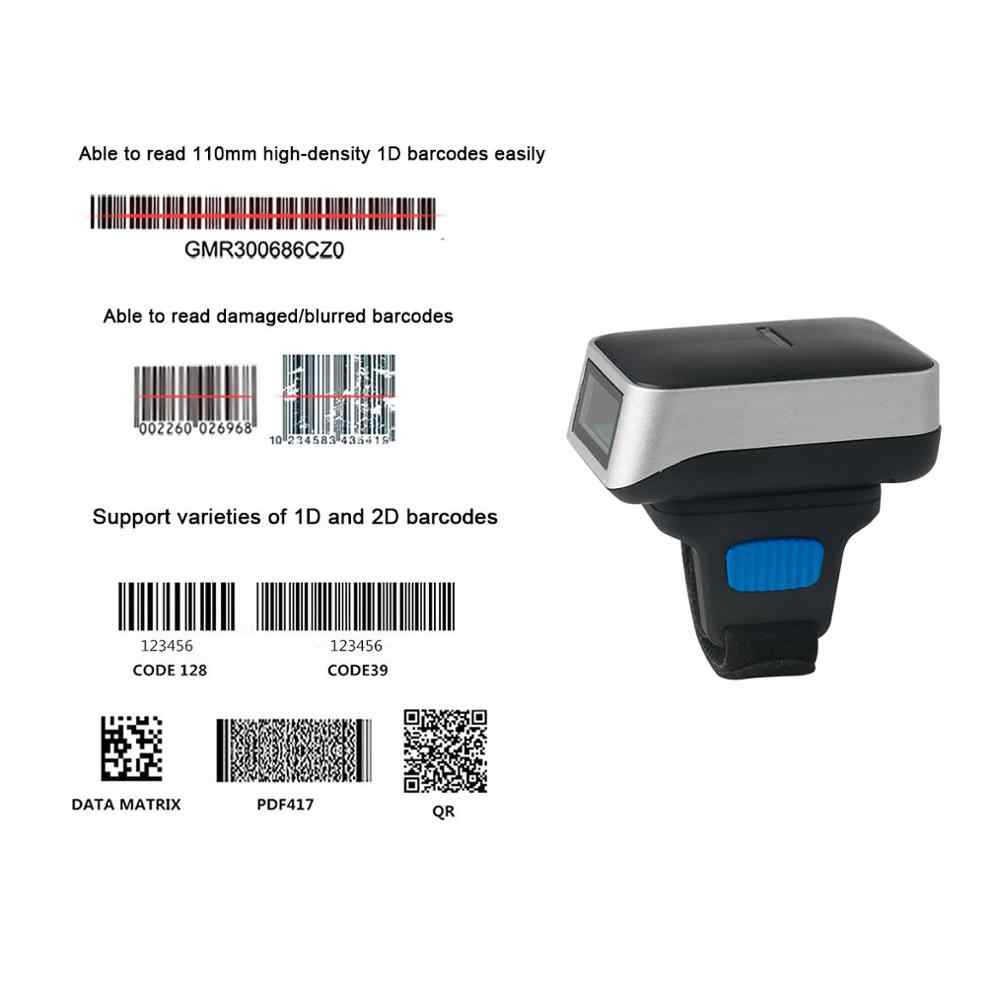 